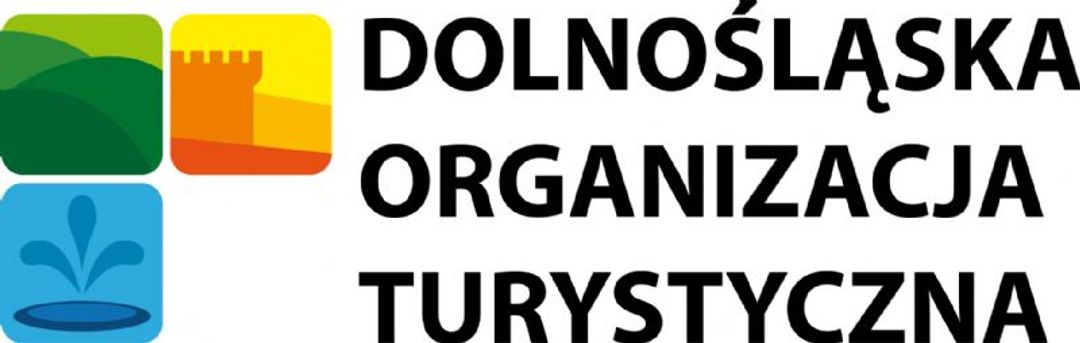 PLAN MERYTORYCZNYna 2023 rokWrocław, 02/12/2022Plan merytoryczny na 2023 rok stowarzyszenia Dolnośląska Organizacja Turystyczna odzwierciedla zapisy Strategii Działania DOT na lata 2021 – 2025. W znacznym stopniu bazuje też na planach działań ogłoszonych przez największych partnerów w działaniach promocyjnych, w tym Polską Organizację Turystyczną, Samorząd Województwa, i Miasto Wrocław. Proces kształtowania planu merytorycznego na 2023 rok zapoczątkowano 22 września 2022 roku podczas Zwyczajnego Walnego Zebrania Członków DOT we Wrocławiu, gdzie zaproszono wszystkich do zgłaszania swoich sugestii i pomysłów. Następnie na bazie tych doświadczeń biuro DOT przedstawiło Zarządowi na zebraniu 10.11.2022 w Osówce projekt planu, który po przyjęciu uwag został uchwalony 02.12.2022r. na zebraniu Zarządu DOT w Hydropolis we Wrocławiu. Zgodnie z zapisami Strategii DOT stowarzyszenie swoją działalność opiera na 5 filarach:Promocja i komercjalizacjaSieciowanie i relacje wewnętrzneInformacja, edukacja, badaniaWyznaczanie trendówZrównoważony rozwójPoniżej prezentujemy działania planowane na 2023 rok prowadzące do osiągnięcia celów każdego z priorytetówPROMOCJA I KOMERCJALIZACJAUatrakcyjnienie zasobów internetowychAktualizacja bazy zdjęciowej i filmowej zasobami własnymi i zleceniamiUruchomienie www.dolnyslaskrowerem.pl w 100% w wersji anglojęzycznej – I kwartał 2023Rozwój mediów społecznościowych: wzrost łącznego zasięgu prowadzonych przez DOT stron na FB o 10% (8 mln w 2021 r. do 8,8 mln na koniec 2023); Instagram - wzrost 10 % , status quo na YT i TikTok)Zintegrowany system identyfikacji wizualnejUjednolicenie szaty graficznej wydawnictw, prezentacji i oznaczeń – I kwartał 2023Wzmocnienie znaczenia Patronatów DOT – akcja informacyjna – I kwartał 23Spójność działań w ramach realizowanych projektów z funduszy zewnętrznychKontynuacja na poziomie z 2022, wspólnie z samorządem Województwa i miastem Wrocław, projektu prowadzenia regionalnych punktów informacji turystycznej we WrocławiuOpracowanie wniosków do programu Interreg CZ-PL i SN-PL na rozwój Europejskiego Szlaku Tajemniczych PodziemiOpracowanie wniosku do programu Interreg SN-PL [nowy projekt Via Sacra promujący turystykę do miejsc kultu]Rozpoczęcie przygotowań do modernizacji portalu www.dolnyslask.travel – opracowanie wniosku o dofinansowanie modernizacji do Ministerstwa Sportu i TurystykiStarania o pozyskanie projektów z programu Horyzont 2030Opracowanie wniosku o dofinansowanie do Krajowej Sieci Obszarów WiejskichOpracowanie wniosków o dofinansowanie do Ministerstwa Sportu i Turystyki (tematyka w zależności od ogłoszonych przez MSiT priorytetów: Opracowanie strategii rozwoju Certyfikowanych Miejsc Przyjaznych Rowerzystom, lub badanie wizerunku obszarów turystycznych wytypowanych w Aktualizacji programu rozwoju turystyki, lub Opracowanie programów wycieczek dla uczniów młodzieży)Stworzenie w biurze DOT stanowiska osoby odpowiedzialnej za pozyskiwanie projektów unijnych (obecnie część zadań jednego z pracowników)Zintensyfikowanie i usystematyzowanie współpracy z mediamiPrzeprowadzenie czterech własnych konferencji prasowychWprowadzenie badania ekwiwalentu reklamowego współpracy DOT z mediamiUtrzymanie liczby wizyt studyjnych i przyjmowanych w ich ramach gości, co najmniej na poziomie z roku 2022 (30 wizyt, 150 gości)Ustalenie, wspólnie z członkami, głównych filarów medialnej komunikacji województwa i dobranie narzędzia do ich realizacjiProwadzenie cyklicznej wysyłki komunikatów prasowych dla mediówSilniejsza komunikacja do mieszkańców województwa oraz utrzymanie poziomu współpracy z dziennikarzami z kraju i z zagranicyWsparcie branży w odbudowie rynku w warunkach kryzysuProjekt Aktywizacji zawodowej Ukraińców i skierowanie ich do pracy w branży turystycznej (finansowanie RPO dla Woj. Dolnośląskiego)Udział w jednym warsztacie stolikowym dla branży na rynku niemieckim oraz udział w dwóch warsztatach stolikowych na rynkach skandynawskichUdział w targach turystycznych  (Utrecht, Madryt, Zurych, Hamburg, Herning, Berlin oraz Wrocław)Kampania z Polską Organizacją Turystyczną wzmacniająca poczucie bezpieczeństwa w PolsceSIECIOWANIE I RELACJE WEWNĘTRZNEBudowanie marki DOT jako organizacji elitarnejPromocja organizacji wśród członków DOTWiększe włączenie członków DOT w proces tworzenia planów merytorycznychOrganizacja przez DOT co najmniej dwóch szkoleń zawodowych oraz jednej konferencji np.: Google Grant i inne granty dla NGO; camper parki - organizacja i aspekt prawny; turystyka slow - jak zacząć?Organizacja wydarzenia towarzyszącego Walnemu Zebraniu Członków DOT (np. warsztaty stolikowe)Organizacja Otwarcia sezonu turystycznego na Dolnym Śląsku (poszukiwany partner w regionie)Organizacja Otwarcia Wakacji - partner: Zamek GrodziecOrganizacja Otwarcia sezonu zimowegoZacieśnianie relacji z partnerami zewnętrznymiForum Regionalnych Organizacji Turystycznych: oferta szkoleniowa; wzajemne wspieranie inicjatyw w social media; starania na rzecz wzmocnienia ROTów (m.in. opłata turystyczna)Publikacja w magazynie Europejskim Szlaku Reformacji informacji o Dolnym ŚląskuKoordynacja Europejskiego Szlaku Zamków i PałacówKoordynacja Szlaku Tajemniczych PodziemiKoordynacja Szlaku Smaki Dolnego Śląska: starania o integrację ze zmodernizowanym Dziedzictwem KulinarnymAngażowanie DOT i partnerów w regionie w działania Polskiej Organizacji Turystycznej:  wykorzystanie dofinansowania do targów; certyfikacja informacji turystycznych; współprowadzenie konkursu na Certyfikat POTKatalog ofert przyjazdowych na Dolny ŚląskOferta wizyt studyjnych dla touroperatorów: w 2023r. zakładamy co najmniej 40 gości z biur podróży na wizytach studyjnych w regionieRozwój współpracy z DOT Sp. z o.o.- jarmark bożonarodzeniowy- organizacja wizyt studyjnych z wkładem własnym od uczestników- wspólny katalog promocji regionu i ofert turystycznych wszystkich chętnych ofertodawców posiadających ofertę Dolnego Śląska - organizacja salonu wystawienniczego dolnośląskich produktów jako punktu promocyjno - handlowegoPrezentacja ofert przyjazdowych na Dolny Śląsk na portalu www.dolnyslask.travel.pl (w związku z końcem programu Polski Bon Turystyczny przewidujemy spadek wartościowy sprzedaży o około 95%)Wsparcie starań Geoparku Kraina Wygasłych Wulkanów o wpis do Światowej Sieci Geoparków UNESCO – udział w spotkaniach, uchwała wyrażająca poparcie dla projektu;Dywersyfikacja i zwiększenie źródeł finansowania działań stowarzyszeniaZaproszenie partnerów komercyjnych do współpracy np.: ubezpieczyciele - partnerzy turystyki aktywnej, producenci rowerów - partnerzy Dolny Śląsk Rowerem, itp. Optymalizacja współpracy z DOT Sp. z o.o.Stałe poszukiwanie nowych źródeł finansowania (analiza: Narodowy Instytut Wolności, Fundusz Wyszehradzki i inne)INFORMACJA, EDUKACJA, BADANIAProwadzenie działalności edukacyjnejStarania o ogłoszenie przez Samorząd Województwa roku 2023 – rokiem turystyki lokalnej na Dolnym ŚląskuDziałania kierowane do szkół – organizacja konferencji i giełdy ofert członków DOT w partnerstwie z Ośrodkiem Doskonalenia Nauczycieli – I kwartał 2023Turystyczna Szkoła – wsparcie projektu POT na obszarze Dolnego ŚląskaProwadzenie działalności szkoleniowejRealizacja szkoleń w oparciu o projekty: - KSOW – Slow Tourism; - RPO Aktywizacja Zawodowa; - POT – szkolenie dla informacji turystycznychPrzewidujemy złożenie wniosków o dofinansowanie projektu „Webinarium Jak zostać miejscem przyjaznym rowerzyście” – realizacja w razie pozyskania dofinansowaniaAktywne uczestnictwo w Radzie Biznesu: Wrocławska Akademia Biznesu w Naukach Stosowanych, Wyższa Szkoła Bankowa, Akademia Wychowania Fizycznego we WrocławiuZaangażowanie w projekty uczelniane – MOZART wspólnie z Wrocławska Akademia Biznesu w Naukach Stosowanych: „Propozycja implementacji digital marketingu w praktyce biznesowej DOT szansą na skuteczną promocję turystyki zrównoważonej Wrocławia i regionu”. Prowadzenie działalności badawczo-rozwojowejDostarczanie danych do instytucji prowadzących badania ruchu turystycznegoWykorzystanie potencjału uczelni wrocławskich do badania ruchu turystycznegoBadanie frekwencji w atrakcjach turystycznych na Dolnym Śląsku (we współpracy z POT)Rozwijanie i wspieranie kompleksowego systemu informacji turystycznejUtrzymanie dwóch własnych punktów regionalnej informacji turystycznej we Wrocławiu Rozwój Dolnośląskiej Sieci Informacji Turystycznej (liczebnie i poprzez nowe aktywności)Wzmocnienie współpracy pomiędzy dolnośląskimi it; przykładowe działania: wizyty studyjne dla informatorów; wspólny dysk zewnętrznyWydawnictwa drukowane: utrzymanie dotychczasowych (zakładany łączny nakład na poziomie z 2022r. - około 150.000 szt.)Planowane nowe tytuły:- mapa poglądowa dolnośląskich tras rowerowych- poglądowy materiał o kempingach i kamperparkach na Dolnym ŚląskuMobilna informacja turystyczna: udział w 20 imprezach plenerowych w regionie i 4 w kraju lub za granicą; targi krajowe - 1 impreza w roku: - MTT Wrocław targi zagraniczne – w ramach Polskiego Stoiska Narodowego:- 11-15.01.2023 Utrecht- 18-22.01.2023 Madryt- 02-05.02.2023 Zurych- 08-12.02.2023 Hamburg- 24-26.02.2022 Herning (Dania)- 07-09.03.2023 Berlin Monitoring i wydawanie opinii dot. Znaków E22, docelowo regulamin i kapituła ds. infrastruktury turystycznej w DOT Google Ads dla dolnyslask.travel i dolnyslaskrowerem.pl (zakładamy osiągnięcie 1 mln wejść na każdej z tych stron)Projekt na druk podstawowych materiałów informacyjnych o regionie i szeroka dystrybucja wśród mieszkańców województwa i turystów – zależne od pozyskania dofiansowaniaWYZNACZANIE TRENDÓWWyznaczanie kierunków rozwoju turystyki na Dolnym ŚląskuWspółpraca z POT w zakresie Planu Marketingowego POT na kolejne lataWspółpraca z samorządami przy realizacji założeń promocyjnych województwa dolnoślaskiegoPromocja innowacyjnych rozwiązań na Dolnym Śląsku – ogłoszenie konkursu na turystyczną innowację roku III kwartał 2023Zintegrowane produkty turystyczne szansą uatrakcyjnienia oferty turystycznej Dolnego ŚląskaPromocja idei silnych obszarów turystycznych na Dolnym Śląsku (docelowo PMT)Wsparcie liniowych produktów turystycznych (szlaki tematyczne)Promocja regionu poprzez aktywność sportowąObecność na wydarzeniach sportowych mobilnej informacji turystycznej oraz promocja wizerunku regionu i obecność pracowników DOT podczas tematycznych konferencjiZRÓWNOWAŻONY ROZWÓJWłączanie lokalnych społeczności w budowanie marki turystycznej regionuRealizacja projektu Karnawał tradycji - Interreg PL-CZPromocja idei Slow TourismAngażowanie w działania promocyjne obszarów peryferyjnychPromowanie działalności w zgodzie z ideą rozwoju zrównoważonegoPromocja idei Slow TourismWspółpraca z partnerami takimi jakDolnośląski Zespół Parków KrajobrazowychFundacja EkorozwojuPromocja ochrony krajobrazu w działaniach DOTWykorzystanie potencjału zasobów naturalnych Dolnego Śląska w zgodzie z ideą zrównoważonego rozwojuKampania promocyjna w Dzień Sprzątania ŚwiataPromocja produktów ekologicznych w ramach Szlaku Kulinarnego Smaki Dolnego Śląska